Fo t oZilele Basarabiei în România de la Mare – Dobrogea.Marţi 27 martie 2018Liceul Tehnologic „C.A. Rosetti” – ora 10Liceul Tehnologic „Gheorghe Miron Costin” – ora 12Colegiul Naţional Pedagigic „Constantin Brătescu” – ora 14,30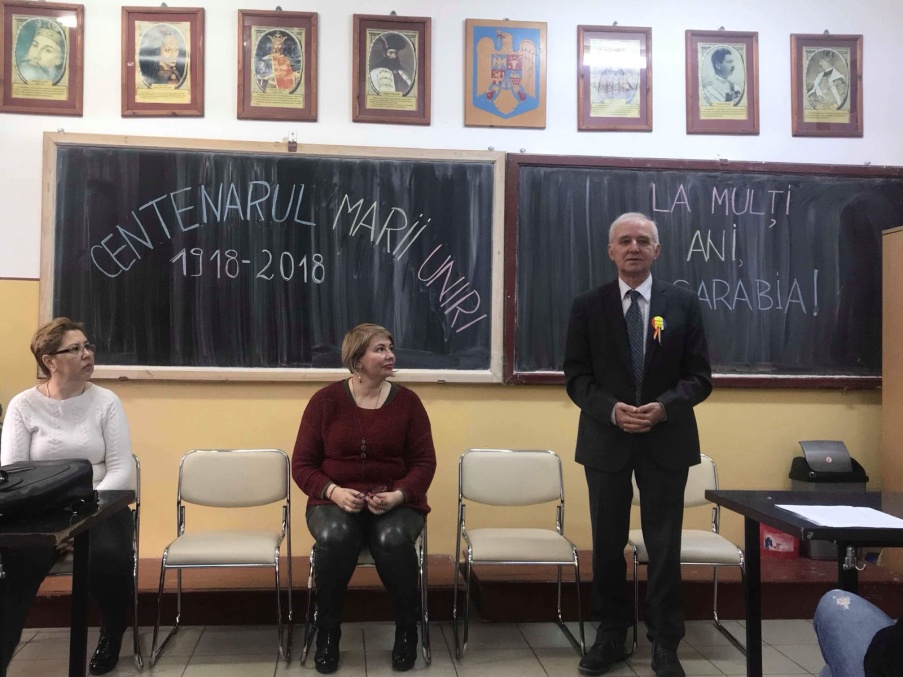 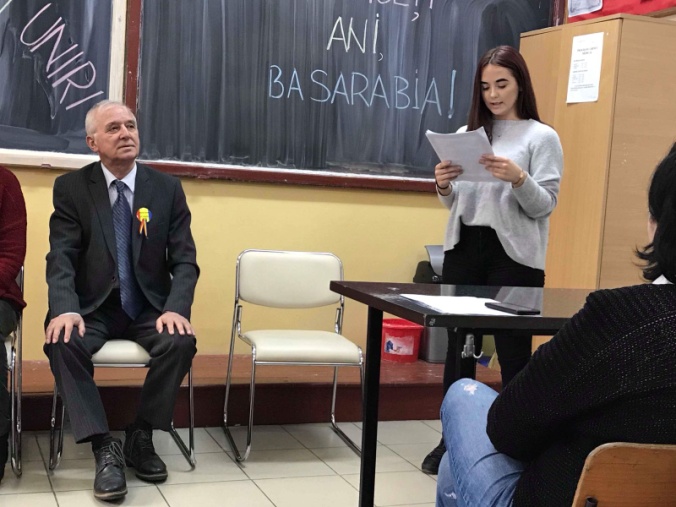 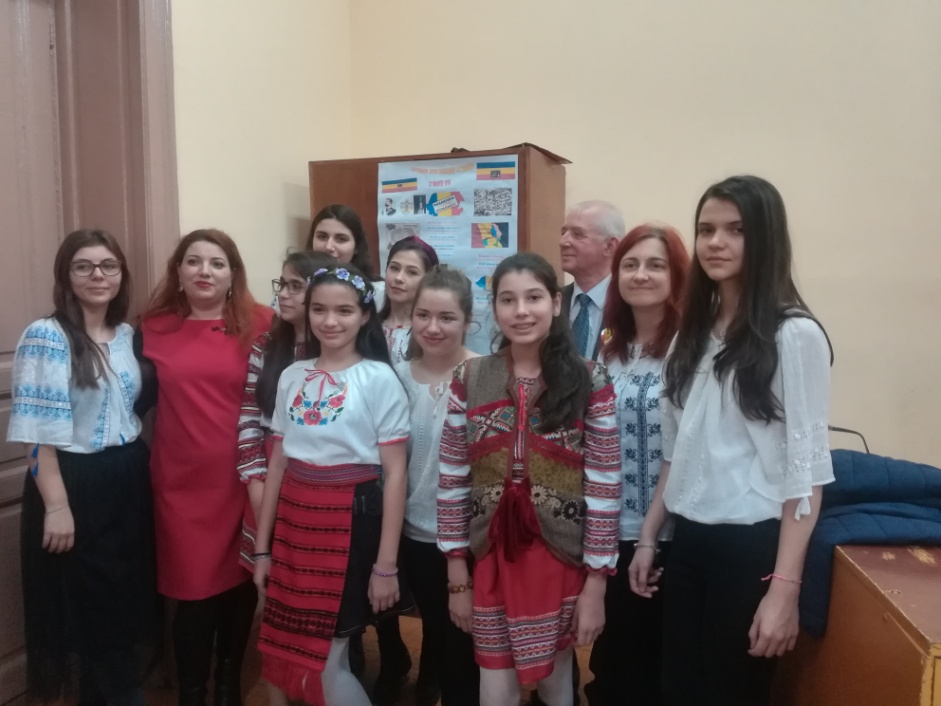 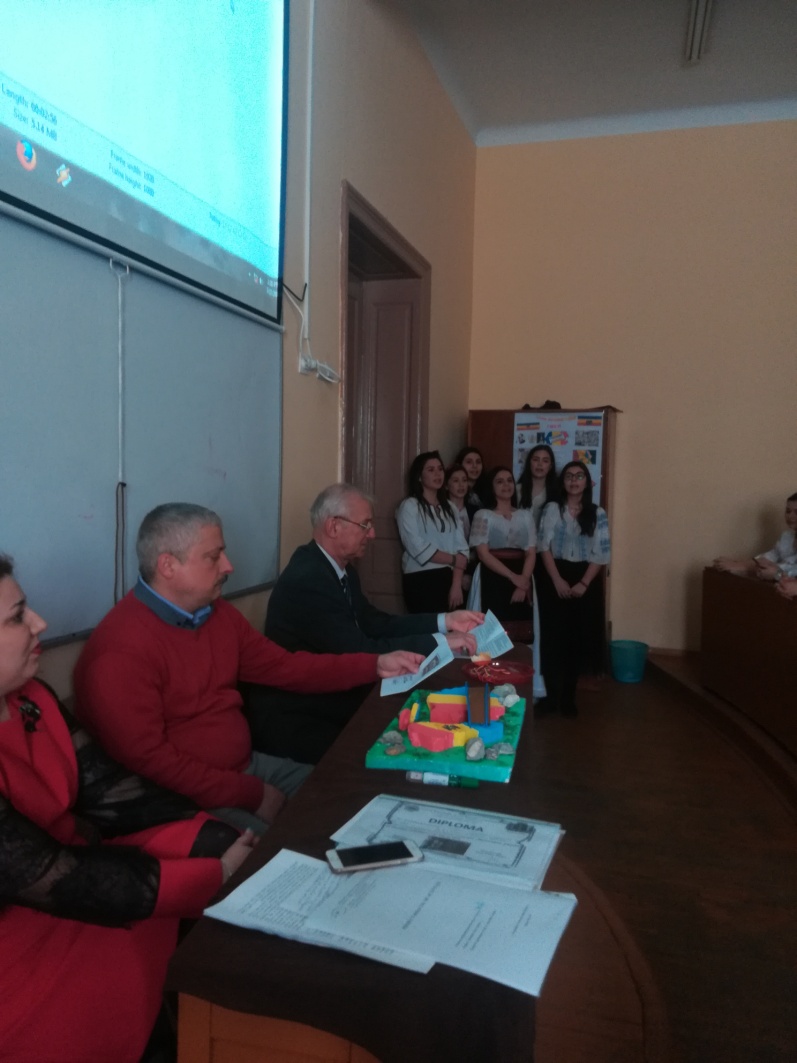 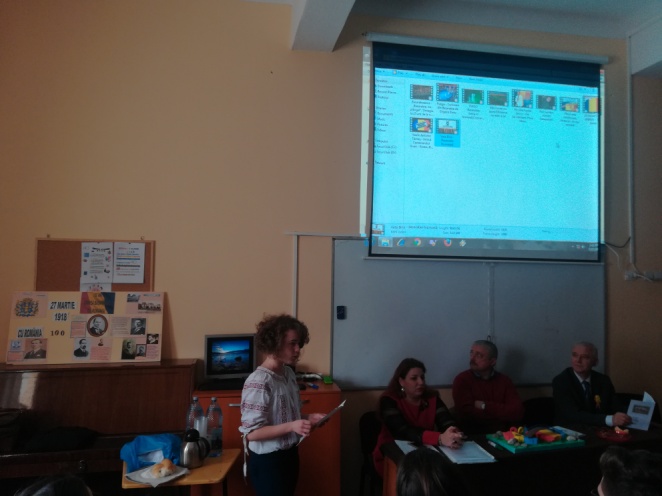 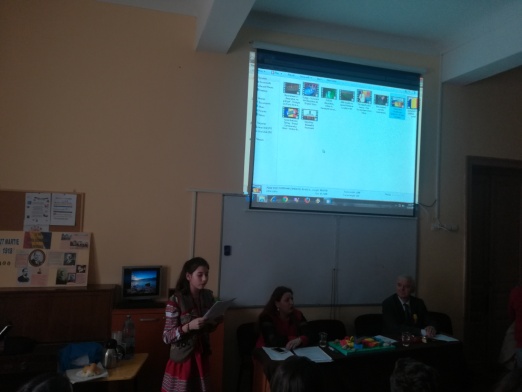 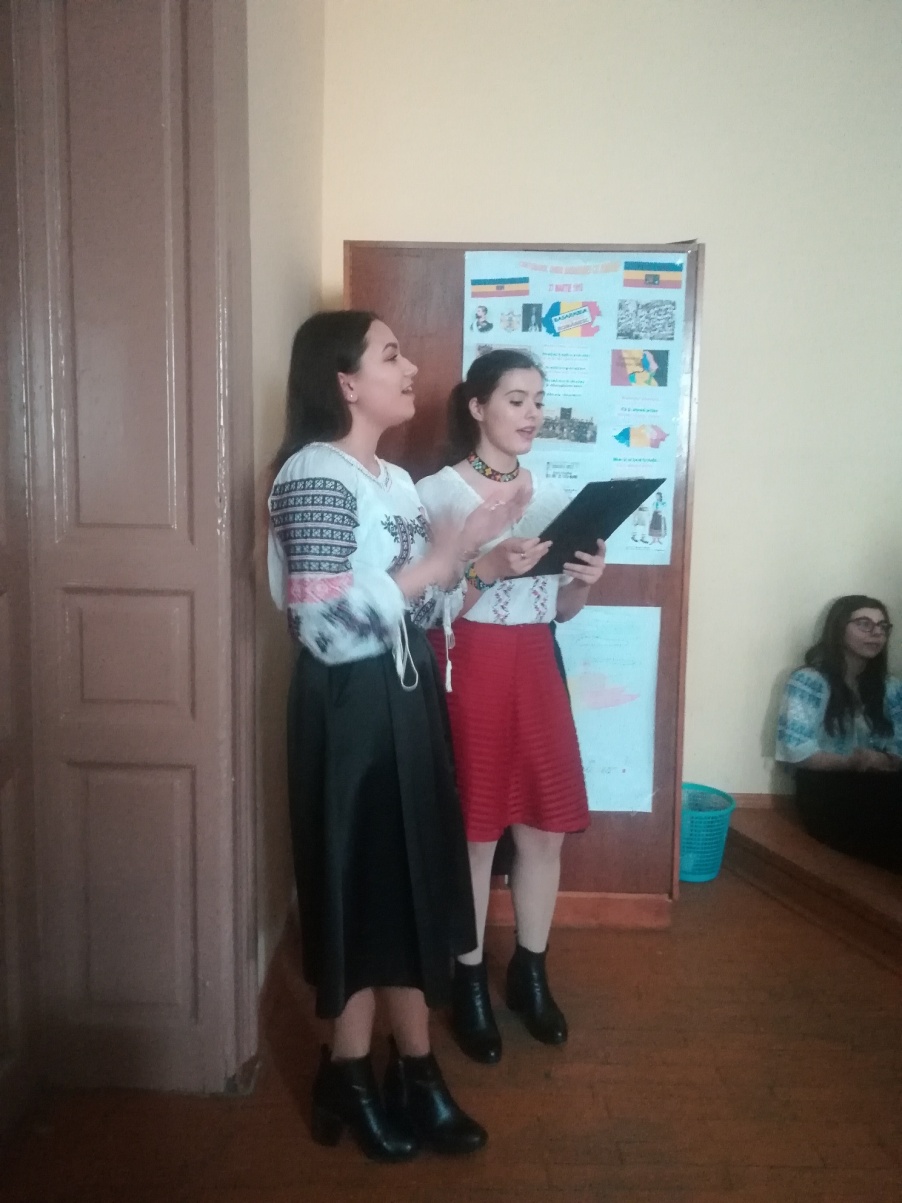 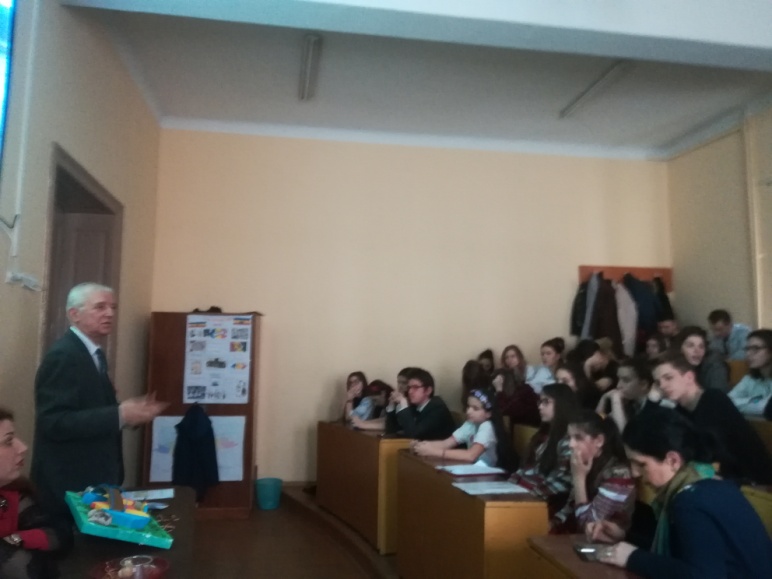 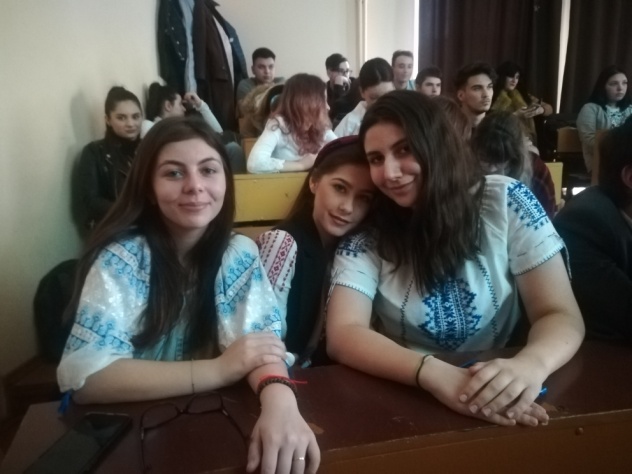 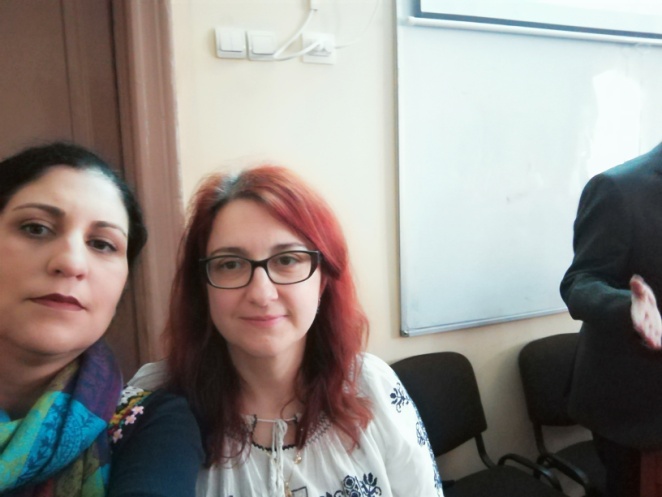 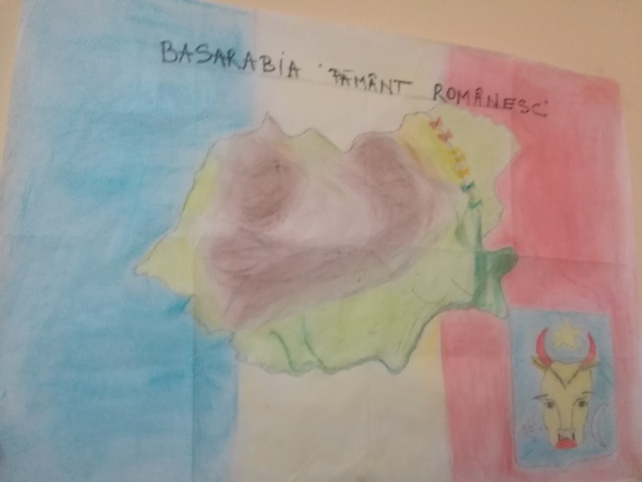 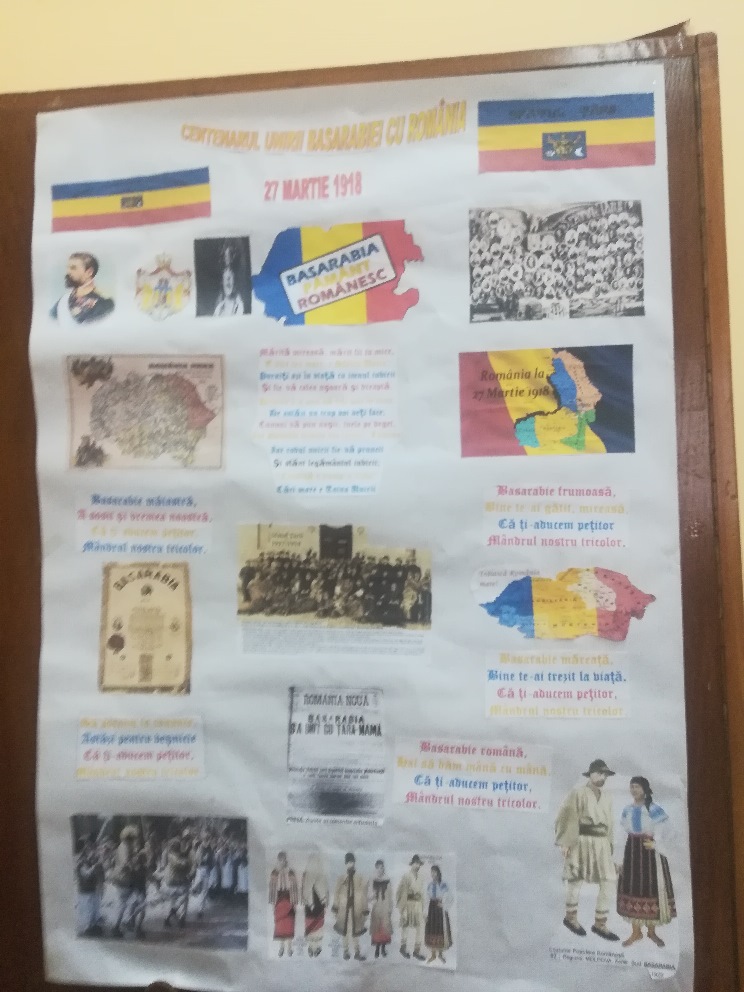 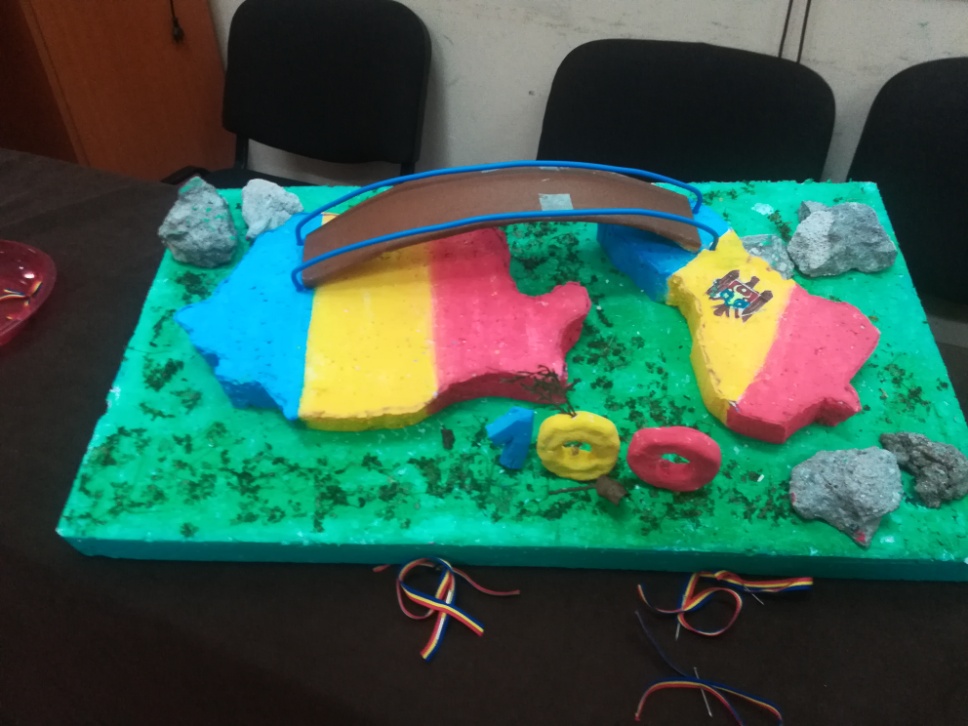 